                       AF REHAB, s.r.o.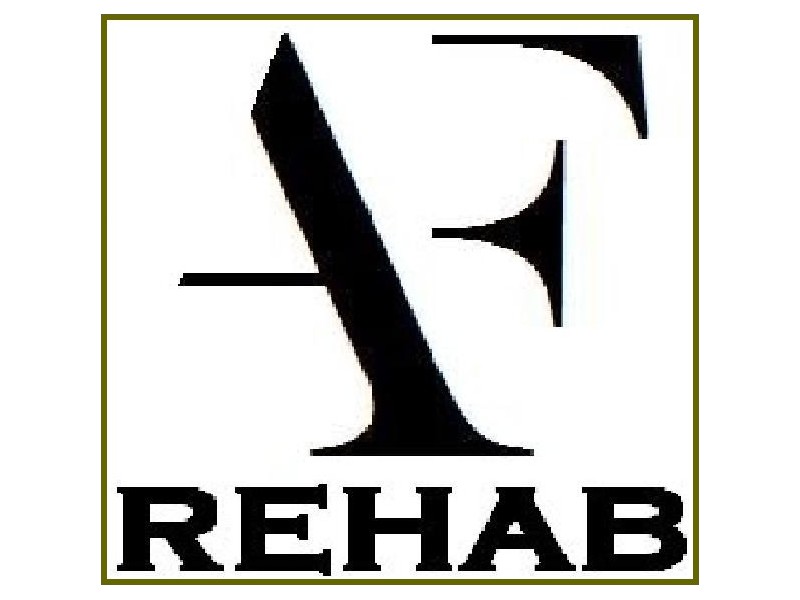 Lipová 31, 900 27 Bernolákovo		IČO: 45 937 257 DIČ: 2023153737afrehab@gmail.comwww.afrehab.skSrdečne Vás pozývam na odborný seminár na tému:Rehabilitačná metóda SPS - funkčná Stabilizácia a Mobilizácia chrbticeKurz 1 - úvod do cvičenia SMSKurz 2 - cvičenie SMS pre pokročilýchPrednášajúci: 		Mgr. Daniela Ochranková		Termín konania:  	            26-27.02.2022 (09:00-17:00)Miesto konania :                   AF REHAB,s.r.o., Račianska 66, BratislavaCena: 			             109 EUR Počet účastníkov:		 25Seminár je určený pre  fyzioterapeutov (SŠ a VŠ), rehabilitačných lekárov, neurológov, ortopédov, reumatológov, všeobecných lekárov, pediatrov, trénerov a učiteľov TV. Seminár je rozdelený na časť teoretickú a časť praktickú. Cieľom semináru je zoznámiť verejnosť s vedomosťami a aplikáciami SM-systému.V cene je zahrnuté potvrdenie o absolvovaní seminára s pridelením kreditov od Slovenskej komory fyzioterapeutov. Rehabilitační metoda SM systém - funkční Stabilizace a Mobilizace páteřeOsnova - Kurz 1 - úvod do cvičení SMStrvání 8 vyučovacích hodinSMS je metoda, která integruje: posilování, protahování a nácvik koordinace pohybu. Rozvíjí cit pro rovnováhu a vyrovnané držení těla, rozvíjí schopnosti řídit volný pohyb a fixuje optimální pohybové vzorce. Metoda exaktně anatomicky definuje svalová zřetězení, se kterými pracuje.  Dává přesně definovanou koordinační souhru, za které se zákonitě opakuje pozitivní vliv na páteř - centrace (vyrovnání do střední osy) - trakce (protažení směrem vzhůru). Léčebná metoda SMS je klinicky používaná 25 let. V posledních 15 ti letech jsme touto metodou léčili 4000 pacientů. Metoda SMS přináší možnost rychleji a efektivněji léčit onemocnění páteře. U řady chronických poruch páteře, které nebyly předchozí terapií ovlivněny dává možnost efetivní léčby. SMS je zároveň účinná prevence degenerace páteře v denním životě i sportu.1. hod.   Úvodní přednáška 45 minut - úvod do metodiky SMS             - pohyb, koordinace pohybu (řízení), svalový aparát, vliv na páteř a klouby             - stabilizace pohybu svalovými řetězci             - hlavní svalové řetězce a jejich základní účinky na páteř             - cíl cvičení je dosáhnout optimálně koordinované a stabilizované chůze, běhu, a                práce2. hod.   Výuka základní koordinace pohybu - cviky A (20), D (24)               Vymezení pojmů - segmentově rozložený pohyb                                                - pohyb v přechodových zónách                                                - anatomická osa těla, pohybové osy těla - přední a zadní3. hod.   Cviky pro dosažení svalové rovnováhy a vyrovnaného držení těla A(20), B(21),               C(22), D(24), E(71), F(78), G(73)               - posílení svalů oslabených               - protažení svalů zkrácených               - optimální držení těla v klidu a při pohybu               - cviky mobilizační                                - zapojení krátkých autochtonních svalů                                - spirálně stabilizovaná mobilizace - cviky H(1), I(2), J(3), K(4)                               - vysvětlení nevhodnosti mobilizace bez současné stabilizace pohybu4. hod.   Cviky pro rozvoj rovnováhy, nácvik optimální stabilizace stojné nohy při chůzi                   Cviky H+, I+, J+, K+               Nácvik optimálně provedené extenze v kyčli s protipohybem paží - cesta k                optimálně koordinované a stabilizované chůzi - cvik L (10).              Pomocné cviky protahovací, koordinační.5. hod.   Přednáška - hlavní principy cvičení SMS              princip - centrace, trakce              princip - reciproční inhibice, napínací reflex6. hod.   Stabilizace klidu a pohybu                - optimální klidová stabilizace - pasivní stabilizace - účast vertikálních svalových                  řetězců                - optimální pohybová (dynamická stabilizace) - účast spirálních svalových řetězců           Základní typy svalových řetězců           Korekce jednotlivých cviků ve dvojicích           Kontrolní body pro palpaci svalové aktivity a relaxace           Kontrolní body pro palpaci odpovědi na páteři           Pohybový vzorec páteře při extenzi paže (vsedě, ve stoji na dvou dolních končetinách,            ve stoji na jedné DK, při současné extenzi protilehlé DK)7. hod.   Základní příčiny bolesti páteře v bederní krajině,              léčebný postup u akutního lumbaga, chronických bolestí v bederní krajině, léčba                 akutního výhřezu ploténky               - modifikace cviků pro aktuální stav pacienta v různých fázích onemocnění páteře a                  plotének8. hod.   Princip - Posturální reakce                  - zdůraznění úlohy břišních svalů stabilizovat pohyb                - vliv cvičení na klenbu nožní             Korekce cviků ve stoji na jedné noze             Zopakování všech 12ti základních  cvikůPodrobná dokumentace metody a jednodlivých cviků je obsahem Knihy „ Cvičení pro regeneraci páteře“ ISBN 80-239-4688-9. Videa nejdůležitějších cviků jsou na CD nebo DVD.Kurz je doložen foto a videodokumentací promítanou  na dataprojektoru.Osnova - Kurz 2 - cvičení SMS pro pokročilédoba trvání 8 vyučovacích hodin1. hod. Opakování sestavy 12ti cvikůCviky pro dolní končetiny - cesta k léčbě poruch kyčelního a kolenního kloubu2. hod. Cviky pro krční páteř a pro oblast záhlaví Cesta k léčbě cervikobrachiálního syndromu, bolestí hlavy a vertebrogenních závratí 3. hod. Představení rozšířeného programu cviků pro pokročilé Cesta ke zdravému sportu             - cviky pro horní končetiny             - cviky pro dolní končetiny             - cviky protahovací4. hod. Přednáška - úvod do anatomie svalových zřetězení  Cesta k aktivaci utlumených svalů, zařazení utlumených svalů do řízení pohybuProblematika léčby skolióz 6. hod. Vzájemná korekce cviků Aspekce a palpace svalové aktivity svalových řetězců7. hod. Přednáška - vertebroviscerální a viscerovertebrální vztahyUplatnění cvičení SMS pro - plicní choroby, kardiovaskulární choroby- gynekologické a urologické choroby, sexuologické poruchy          - onemocnění GIT          - principy řízení pohybu - uplatnění v metodice SMS8. hod.  Choreografie 45 minut zdravé cvičení pro fitness